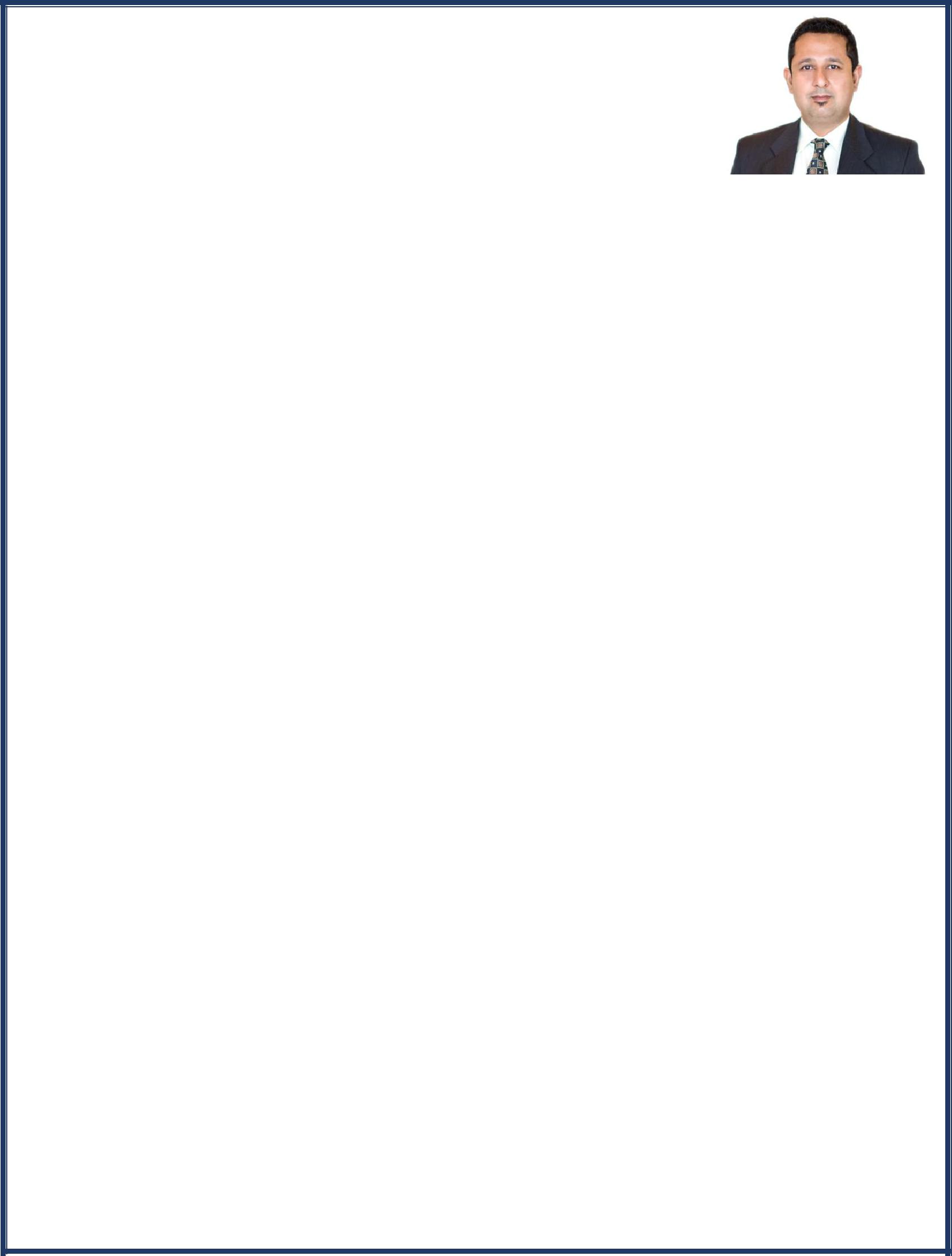 FAISAL Email:	faisal.378575@2freemail.com Mob#	C/o 971505891826Employment Visa (UAE, Dubai)Driving License UAE + CarOBJECTIVETo work for an organization, offering challenging and competitive environment with professionalism and career growth.CAREER SUMERYStarted professional carrier after completing study MBA in 2005 in Sales and Marketing, UAE Dubai professional experience from December 2013 Sales and Marketing in Real Estate. Easily establish rapport & build strong customer relations. Solid understanding of Sales, Marketing developing creative ways for building a strong channel base & systems which facilitate consistent follow-up of customer satisfaction. Results- & success-driven history of driving companies' success increase in revenue growth through long term vision, creativity, & an intuitive sense for 'what works' in marketing, advertisement, promotions, & product development. Communication skills demonstrated through verbal & oral abilities.Assessing the suitability of new clients with property sales and development.Keeping clients inform of the current position of their portfolio.Meeting clients to utilize different channelsGrowing sales volume by establishing, cultivating and maintaining relationships with clients, builders, financial partners, investors and retail customers.Personally managed the real estate process from start contracts documents to closing.Developed and maintained an expanding client base with consumers.Analyze market trends to determine competitive market prices.Develop relationship with clients to understand their needs and provide the best solution.Guide clients with their investment portfolios for projects..Growing sales volume by establishing, cultivating and maintaining relationships with clients, builders, financial partners, investors and retail customers.Personally managed the real estate process from start contracts documents to closing.Developed and maintained an expanding client base with consumers.Analyze market trends to determine competitive market prices.Develop relationship with clients to understand their needs and provide the best solution.Guide clients with their investment portfolios for projects.Assessing the suitability of new clients with property sales and development.Keeping clients inform of the current position of their portfolio.Meeting clients to utilize different channels.Develop relationship with clients to understand their needs and provide the best solution.Guide clients with their investment portfolios for projects.Assessing the suitability of new clients with property sales and development.Keeping clients inform of the current position of their portfolio.Meeting clients to utilize different channels.Growing sales volume by establishing, cultivating and maintaining relationships with clients, builders, financial partners, investors and retail customers.Personally managed the real estate process from start contracts documents to closing.Developed and maintained an expanding client base with consumers.Analyze market trends to determine competitive market prices.Ability to use judgment when reviewing a client to ensure all issues and concerns are managed in time.Built a strong relationship with customers and team to increase Sales.To practice excellent customer service.Meeting with potential customers to increase productivity.To source and follow up the customer.Offering opportunities according to the bank policy and credibility.To achieve monthly assigned target.To participate and attend trainings.To review, recommend and follow-up on clients.Provide excellent satisfaction to the customers to reduce the risk.Establish contact for developing relationships with prospects, recommending solutions.Maintain relationships with clients by providing support, information, and guidance researching and recommending new opportunities, reducing portfolio increase profit of the bank and service improvements.Ensure that all the cases resolve within the agreed timeframe.Identifies business opportunities by identifying prospects, researching and analyzing options.Analyzing products by establishing contact and developing relationships with prospects, recommending solutions.Maintain relationships with clients by providing support, information, and guidance researching and recommending new opportunities, recommending profit and service improvements.Identifies product improvements or new products by remaining current on trends, market activities, and competitors.Provide, the bank customers with personalized banking advice including investment advice and other information as needed.Pre-screening of different segments as per approved criteria.Day end checking of decline cases.Income estimation of Self-Employed Customers through bank statements.Record keeping of customer MIS, both physical & soft copy.Daily reporting to Management for day end MIS and forwarding applications to Head office.Develop positive business relationship by visiting the existing and potential customers and advising them on their specific requirements and the products available with the bank.Provide excellent satisfaction to the customers according to their need of various products.Ensure that all product applications are filled accurately, within the agreed timeframe & all the required documents are obtained.Follow Bank Policy for all segments.Check Rejection Review cases.Telephonic Verifications of all segments of the product.Maintain MIS of rejected and approved cases.Make analysis of the customer profile.Check External Management Verification report.Coordinate with Fraud and Risk Management Unit for discrepancy cases.Analyzing financial statements to view customer profitability.Coordinate and follow up with management as well as customers.To participate and attend relevant sales trainings.To review, recommend and follow-up on clients and documentations.Ability to use judgment when reviewing a client to ensure all issues and concerns are managed on time.Built a strong relationship with customers.Calculate prices of the inquiries and finalize prices with the buyers.Monitor the sampling of different articles and ensure samples must be dispatch as per buyer requirements.Ensure the delivery must be as per buyer requirements.Monitor the production during the order execution and assure the buyer requirements.Get quality report from the Quality Assurance Department.Correspond with Buyers and transfer information to the relevant department.QUALIFICATIONMaster of Business Administration (MBA)Attested Degree from UAEMajor in: MarketingRiphah International University, PakistanGraduationUniversity of The Punjab, PakistanCOMPUTER LITERACYMicrosoft Office™ (Word™, Excel™ PowerPoint™)Adobe, Photoshop, WindowsInternet & ResearchHOBBIESBook reading, Jogging , Listen Music, Net surfing• Organizational Management• Organizational Management• Organizational Management• Market Research• Client Relationship Management• Client Relationship Management• Client Relationship Management• Team Management and Leadership• Performance Analysis• Performance Analysis• Performance Analysis• Marketing Strategies• Business Communication• Business Communication• Business Communication• Total Quality ManagementOrganization:Organization:Organization:Azizi Developments, DubaiDuration:June 2017 to till dateDepartment:Department:Department:Sales and MarketingJob Title:Job Title:Job Title:Property ConsultantJob Description:Job Description:Organization:Organization:Fam Properties, DubaiDuration:Jan 2016  to June 2017Department:Department:Sales and MarketingJob Title:Job Title:Real Estate AdvisorJob Description:Job Description:Organization:Organization:Atomic Properties, DubaiDuration:Jan 2014 to Dec 2015Department:Department:Sales and MarketingJob Title:Job Title:Real Estate BrokerJob Description:Job Description:Organization:Organization:NIB Bank, PakistanDuration:2009 to 2013Department:Department:Sales And MarketingJob Title:Job Title:Sr. Relationship OfficerJob Description:Job Description:Organization:Organization:Habib Bank Ltd. PakistanDuration:2008 to 2009Department:Department:Sales and MarketingJob Title:Job Title:Sales officerJob Description:Job Description:Organization:Organization:United Bank Ltd. PakistanDuration:2006 to 2008Department:Department:Sales and MarketingJob Title:Job Title:Marketing OfficerJob Description:Job Description:Organization:Organization:Angora Textile Mill Ltd. PakistanDuration:2005 to 2006Department:Department:Marketing and SalesJob Title:Job Title:MerchandiserJob Description:Job Description:PERSONAL PROFILEPERSONAL PROFILENationalityNationalityPakistanDOBDOB06-09-76LanguagesLanguagesEnglish, Urdu, Punjabi, HindiFather’s OccupationFather’s OccupationPakistan Air Force